Company Name AddressTelephoneLast Revision DateProgram AdministrationDefine the scope, objectives, and assumptions of the business continuity plan.Business Continuity OrganizationDefine the roles and responsibilities for team members.Identify the lines of authority, succession of management, and delegation of authority. Address interaction with external organizations including contractors and vendors.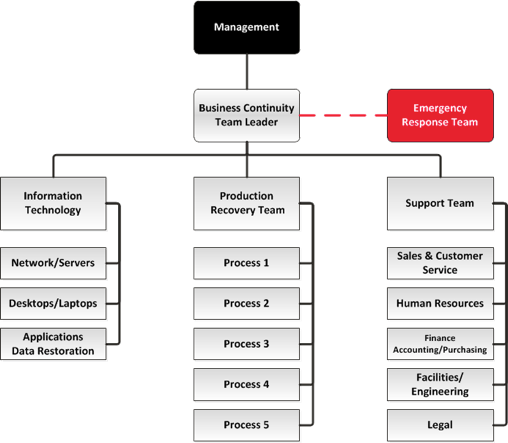 Figure 1. Example Business Continuity Team Organization ChartBusiness Impact Analysis•Insert results of Business Impact Analysis•Identify Recovery Time Objectives for business processes and information technology•Identify Recovery Point Objective for data restorationBusiness Continuity Strategies & RequirementsInsert detailed procedures, resource requirements, and logistics for execution of all recovery strategies•Insert detailed procedures, resource requirements, and logistics for relocation to alternate worksites•Insert detailed procedures, resource requirements, and data restoration plan for the recovery of information technology (networks and required connectivity, servers, desktop/laptops, wireless devices, applications, and data)Manual WorkaroundsDocument all forms and resource requirements for all manual workaroundsIncident ManagementDefine procedures:Incident detection and reportingAlerting and notificationsBusiness continuity plan activationEmergency operations center activationDamage assessment (coordination with emergency response plan) and situation analysisDevelopment and approval of an incident action planTraining, Testing & ExercisingTraining curriculum for business continuity team membersTesting schedule, procedures, and forms for business recovery strategies and information technology recovery strategiesOrientation, tabletop, and full-scale exercisesProgram Maintenance and ImprovementSchedule, triggers, and assignments for the periodic review of the business continuity and IT disaster recovery planDetails of corrective action program to address deficienciesAppendixReferences to Related Policies & ProceduresEmergency Response PlanInformation Technology Disaster Recovery Plan (if not included in the business continuity plan)Crisis Communications PlanEmployee Assistance PlanVendors & ContractorsRevision HistoryPlan Distribution & AccessThe Plan will be distributed to members of the business continuity team and management. A master copy  of the document should be maintained by the business continuity team leader.Provide print copies of this plan within the room designated as the emergency operations center (EOC). Multiple copies should be stored within the EOC to ensure that team members can quickly review roles, responsibilities, tasks, and reference information when the team is activated.An electronic copy of this plan should be stored on a secure and accessible website that would allow team member access if company servers are down.Electronic copies should also be stored on a secure USB flash drive for printing on demand.Team(IT, Production, Support)Member NameEmailWork TelephoneHome / Cell TelephoneCompanyContact NameEmergency TelephoneBusiness TelephoneRevision No.DateDescription of ChangesAuthorization